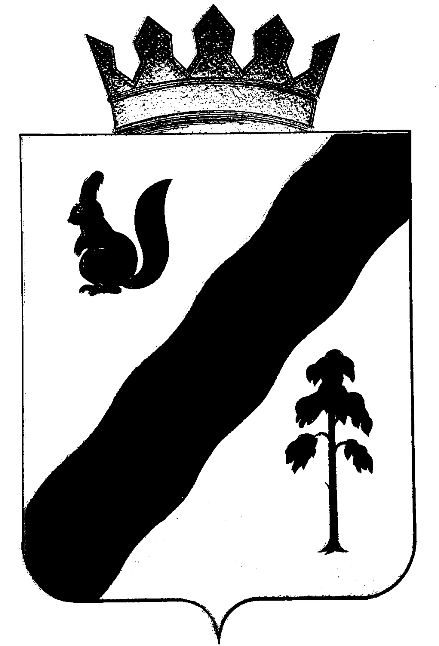 ПОСТАНОВЛЕНИЕАДМИНИСТРАЦИИ ГАЙНСКОГО МУНИЦИПАЛЬНОГО ОКРУГАПЕРМСКОГО КРАЯ Гайнского муниципального округаВ соответствии с Федеральным законом от 21.12.1994 № 68-ФЗ «О защите населения и территорий от чрезвычайных ситуаций природного и техногенного характера», Постановлением Правительства Российской Федерации от 30.12.2003 № 794 «О единой государственной системе предупреждения и ликвидации чрезвычайных ситуаций», администрация Гайнского муниципального округа ПОСТАНОВЛЯЕТ:1. Утвердить прилагаемые:1.1. Положение о комиссии по предупреждению, ликвидации чрезвычайных ситуаций и обеспечению пожарной безопасности Гайнского муниципального округа;1.2. Состав комиссии по предупреждению, ликвидации чрезвычайных ситуаций и обеспечению пожарной безопасности Гайнского муниципального округа;1.3. Функциональные обязанности членов комиссии по предупреждению, ликвидации чрезвычайных ситуаций и обеспечению пожарной безопасности Гайнского муниципального округа.2. Признать утратившим силу постановление главы Гайнского муниципального района от 08.09.2015 № 330 «О создании комиссии по предупреждению и ликвидации чрезвычайных ситуаций и обеспечению пожарной безопасности Гайнского муниципального района».3. Настоящее постановление вступает в законную силу с момента подписания. 4. Опубликовать настоящее постановление в газете «Наше время», а также на официальном сайте газеты «Наше время» (www.gainynv-news.ru), разместить на официальном сайте Гайнского муниципального округа (www.gainy.ru). 5. Контроль исполнения постановления возложить на и.о. заместителя Главы по строительству, ЖКХ и общественной безопасности В.А. Закирова.и.о. заместителя главы по экономике и финансамадминистрации Гайнского муниципальногоокруга                                                                         	                  О.В. ХаринаУТВЕРЖДЕНОпостановлением Администрации Гайнского муниципального округаот 27.11.2020 №1177 ПОЛОЖЕНИЕо комиссии по предупреждению, ликвидации чрезвычайныхситуаций и обеспечению пожарной безопасностиГайнского муниципального округаI. Общие положения1.1. Комиссия по предупреждению, ликвидации чрезвычайных ситуаций и обеспечению пожарной безопасности Гайнского муниципального округа (далее – КЧС и ОПБ округа) является координационным органом муниципального звена Гайнского муниципального округа территориальной подсистемы Пермского края единой государственной системы предупреждения и ликвидации чрезвычайных ситуаций (далее – Гайнское окружное звено ТП РСЧС) и предназначена для организации и выполнения работ по предупреждению чрезвычайных ситуаций, уменьшению ущерба от них, а также для руководства силами и средствами Гайнского окружного звена при ликвидации угрозы возникновения чрезвычайных ситуаций и ликвидации возникших чрезвычайных ситуаций.1.2. КЧС и ОПБ округа в своей деятельности руководствуется Конституцией Российской Федерации, федеральными законами, указами и распоряжениями Президента Российской Федерации, постановлениями и распоряжениями Правительства Российской Федерации, указами и распоряжениями  Губернатора Пермского края, нормативно-правовыми актами Гайнского муниципального округа в сфере защиты населения, предупреждения и ликвидации чрезвычайных ситуаций природного и техногенного характера, обеспечения пожарной безопасности и безопасности людей на водных объектах,  а также настоящим Положением.Положение о КЧС и ОПБ округа, ее состав и функциональные обязанности председателя, заместителей председателя и членов КЧС и ОПБ округа утверждаются постановлением администрации Гайнского муниципального округа.Финансовое, материальное и техническое обеспечение деятельности КЧС и ОПБ округа осуществляется администрацией Гайнского муниципального округа.II. Основные задачи КЧС и ОПБ округа2. Основными задачами КЧС и ОПБ округа являются:Разработка предложений по реализации единой государственной политики в области предупреждения и ликвидации чрезвычайных ситуаций и обеспечения пожарной безопасности.Координация деятельности органов управления и сил Гайнского окружного звена ТП РСЧС.Рассмотрение вопросов о привлечении сил и средств гражданской обороны к организации и проведению мероприятий по предотвращению и ликвидации чрезвычайных ситуаций.Обеспечение готовности органов управления, сил и средств Гайнского окружного звена ТП РСЧС к действиям при угрозе возникновения чрезвычайных ситуаций и в чрезвычайных ситуациях, а также создание и поддержание в готовности пунктов управления.Участие в разработке и осуществлении муниципальных программ по предупреждению и ликвидации чрезвычайных ситуаций.Организация и контроль за созданием резервов финансовых и материальных ресурсов Гайнского муниципального округа для предотвращения и ликвидации чрезвычайных ситуаций, обеспечения пожарной безопасности и оказания помощи пострадавшим. Взаимодействие с комиссиями по предупреждению и ликвидации чрезвычайных ситуаций и обеспечению пожарной безопасности (далее – комиссиям) районов и округов, а так же Пермского края, с Главным управлением МЧС России по Пермскому краю, государственным краевым учреждением Пермского края «Гражданская защита», военным командованием и общественными организациями по вопросам предупреждения и ликвидации чрезвычайных ситуаций и обеспечения пожарной безопасности и безопасности людей на водных объектах, а в случае необходимости - принятие решения о направлении сил и средств для оказания помощи этим комиссиям в ликвидации чрезвычайных ситуаций. Руководство работами по ликвидации чрезвычайных ситуаций, организация привлечения трудоспособного населения к этим работам. Планирование и организация размещения временно отселяемого (эвакуируемого) населения и возвращения его после ликвидации чрезвычайных ситуаций в места постоянного проживания. Руководство подготовкой должностных лиц и специалистов Гайнского окружного звена ТП РСЧС и обучением населения действиям в чрезвычайных ситуациях. Организация сбора и обмена информацией в области защиты населения и территории округа от чрезвычайных ситуаций. Организация разработки нормативных правовых актов в области защиты населения и территорий от чрезвычайных ситуаций.III. Функции КЧС и ОПБ округа3. КЧС и ОПБ округа с целью выполнения возложенных на нее задач:3.1. Рассматривает в пределах своей компетенции вопросы в области предупреждения и ликвидации чрезвычайных ситуаций, обеспечения пожарной безопасности и повышения устойчивости функционирования хозяйственного комплекса муниципального округа в чрезвычайных ситуациях, а также восстановления и строительства жилых домов, объектов жилищно-коммунального хозяйства, объектов топливно-энергетического комплекса, социальной сферы, производственной и инженерной инфраструктуры, поврежденных и разрушенных в результате чрезвычайных ситуаций, и вносит в установленном порядке соответствующие предложения на рассмотрение Главы муниципального округа – главы администрации Гайнского муниципального округа.3.2. Анализирует прогнозы чрезвычайных ситуаций на территории муниципального округа, организует разработку и реализацию мер, направленных на предупреждение и ликвидацию чрезвычайных ситуаций, обеспечение пожарной безопасности и повышение устойчивости функционирования хозяйственного комплекса муниципального округа в чрезвычайных ситуациях.3.3. Участвует в разработке муниципальных программ в области предупреждения и ликвидации чрезвычайных ситуаций, обеспечения пожарной безопасности и безопасности на водных объектах, готовит предложения по их реализации.3.4. Разрабатывает предложения по развитию и обеспечению функционирования Гайнского окружного звена ТП РСЧС.3.5. Организует разработку предложений и осуществляет меры по развитию и обеспечению функционирования группировок сил и средств  Гайнского окружного звена ТП РСЧС для предупреждения и ликвидации чрезвычайных ситуаций, обеспечения пожарной безопасности, безопасности людей на водных объектах.3.6. Разрабатывает предложения по ликвидации последствий муниципальных и объектовых чрезвычайных ситуаций.3.7. Рассматривает вопросы по организации размещения временно отселяемого (эвакуируемого) населения и возвращения его после ликвидации чрезвычайных ситуаций и пожаров в места постоянного проживания.3.8. Организует взаимодействие с комиссиями по предупреждению и ликвидации чрезвычайных ситуаций и обеспечению пожарной безопасности соседних муниципальных образований, органами военного управления, ГУ МЧС России по Пермскому краю, общественными объединениями по вопросам предупреждения, ликвидации чрезвычайных ситуаций и их последствий, обеспечению пожарной безопасности и безопасности людей на водных объектах.IV. Права КЧС и ОПБ округа4. КЧС и ОПБ округа в пределах своей компетенции имеет право: 4.1. Запрашивать у администрации муниципального округа, организаций и общественных объединений необходимые материалы и информацию.4.2. Заслушивать на своих заседаниях представителей администрации муниципального округа, организаций и общественных объединений.4.3. Привлекать для участия в своей работе представителей администрации муниципального округа, организаций и общественных объединений по согласованию с их руководителями.4.4. Привлекать в установленном порядке при угрозе возникновения чрезвычайных ситуаций силы и средства, транспорт, материально-технические средства, независимо от их ведомственной принадлежности, для выполнения работ по предупреждению и ликвидации чрезвычайных ситуаций и обеспечению пожарной безопасности и безопасности на водных объектах.4.5. Создавать рабочие группы из числа членов Комиссии, специалистов администрации муниципального округа, организаций и общественных объединений, по согласованию с их руководителями, по направлениям деятельности Комиссии и определять полномочия и порядок работы этих групп.4.6. При введении режима чрезвычайной ситуации в зависимости от классификации чрезвычайных ситуаций, а также от других факторов, влияющих на безопасность жизнедеятельности населения и требующих принятия дополнительных мер по защите населения и территорий от чрезвычайной ситуации, устанавливается один из следующих уровней реагирования:- объектовый уровень реагирования - устанавливается решением руководителя организации при возникновении чрезвычайной ситуации локального характера и ее ликвидации силами и средствами организации;- местный уровень реагирования - устанавливается решением Главы муниципального округа – главы администрации Гайнского муниципального округа при возникновении чрезвычайной ситуации муниципального характера и привлечении к ее ликвидации сил и средств организаций и органа местного самоуправления муниципального округа.4.7. При введении режимов повышенной готовности или чрезвычайной ситуации, а также при установлении уровня реагирования для Гайнского окружного звена ТП РСЧС Глава муниципального округа – глава администрации Гайнского муниципального округа определяет руководителя ликвидации чрезвычайной ситуации, который несет ответственность за проведение этих работ в соответствии с законодательством Российской Федерации и законодательством субъектов Российской Федерации, и принимать дополнительные меры по защите населения и территорий от чрезвычайных ситуаций:- ограничивать доступ людей и транспортных средств на территорию, на которой существует угроза возникновения чрезвычайной ситуации, а также в зону чрезвычайной ситуации;- определять порядок разбронирования резервов материальных ресурсов, находящихся в зоне чрезвычайной ситуации, за исключением государственного материального резерва;- определять порядок использования транспортных средств, средств связи и оповещения, а также иного имущества органов государственной власти, органов местного самоуправления и организаций;- приостанавливать деятельность организации, оказавшейся в зоне чрезвычайной ситуации, если существует угроза безопасности жизнедеятельности работников данной организации и иных граждан, находящихся на ее территории;- осуществлять меры, обусловленные развитием чрезвычайной ситуации, не ограничивающие прав и свобод человека и гражданина и направленные на защиту населения и территорий от чрезвычайной ситуации, создание необходимых условий для предупреждения и ликвидации чрезвычайной ситуации и минимизации ее негативного воздействия.Руководитель ликвидации чрезвычайной ситуации осуществляет руководство ликвидацией чрезвычайной ситуации силами и средствами органа местного самоуправления, организаций, на территориях которых сложилась чрезвычайная ситуация, а также привлеченными силами и средствами федеральных органов исполнительной власти, в полномочия которых входит решение задач в области защиты населения и территорий от чрезвычайных ситуаций.4.8. Права, обязанности и ответственность членов КЧС и ОПБ округа:4.8.1. Члены КЧС и ОПБ округа обладают равными правами при подготовке и обсуждении рассматриваемых на заседании вопросов.4.8.2. Члены КЧС и ОПБ округа имеют право:- выступать на заседаниях КЧС и ОПБ округа, вносить предложения по вопросам, входящим в компетенцию КЧС и ОПБ округа, и требовать в случае необходимости проведения голосования по данным вопросам;- голосовать на заседаниях КЧС и ОПБ округа;- знакомиться с документами и материалами КЧС и ОПБ округа, непосредственно касающимися деятельности КЧС и ОПБ округа;- привлекать по согласованию с председателем КЧС и ОПБ округа в установленном порядке сотрудников и специалистов других организаций к экспертной, аналитической и иной работе, связанной с деятельностью КЧС и ОПБ округа;- излагать в случае несогласия с решением КЧС и ОПБ округа в письменной форме особое мнение не позднее 1 дня с момента проведения заседания КЧС и ОПБ округа, которое подлежит отражению в протоколе заседания комиссии и прилагается к его решению.4.8.3. Член КЧС и ОПБ округа обязан:- организовывать в рамках своей компетенции подготовку вопросов, выносимых на рассмотрение КЧС и ОПБ округа;- организовать в рамках своей компетенции выполнение решений КЧС и ОПБ округа;- выполнять требования нормативных правовых актов, устанавливающих правила организации работы КЧС и ОПБ округа;- в день, когда стало известно о невозможности личного участия в предстоящем(их) заседании(ях) КЧС и ОПБ округа (по причине убытия в отпуск, командировку и т.п.), письменно информировать председателя КЧС и ОПБ округа о сроках отсутствия и назначении своего представителя с предоставлением его контактных данных для оповещения.В случае временной нетрудоспособности члена КЧС и ОПБ округа информирование осуществляет должностное лицо, исполняющее обязанности члена комиссии в день, когда стало известно о временной нетрудоспособности члена КЧС и ОПБ округа.4.8.4. В случае нарушения членом КЧС и ОПБ округа регламента работы КЧС и ОПБ округа решением КЧС и ОПБ округа ему выносится официальное замечание. Замечание фиксируется в протоколе заседания КЧС и ОПБ округа с указанием причин его вынесения. Выписка из протокола либо копия протокола направляется представителю нанимателя (работодателю) члена КЧС и ОПБ округа в срок, установленный пунктом 5.10 настоящего Положения, для решения вопроса о необходимости привлечения к ответственности в соответствии с законодательством Российской Федерации.4.9. Председатель КЧС и ОПБ округа:4.9.1. осуществляет руководство деятельностью комиссии;4.9.2. утверждает план работы КЧС и ОПБ округа на год, повестку заседания, регламент заседания КЧС и ОПБ округа, протокол заседания КЧС и ОПБ округа, отчет о деятельности комиссии за год;4.9.3. определяет порядок проведения и проводит заседания КЧС и ОПБ округа, принимает решения о проведении заседаний КЧС и ОПБ округа при возникновении необходимости безотлагательного рассмотрения вопросов;4.9.4. представляет КЧС и ОПБ округа по вопросам, относящимся к ее компетенции;4.9.5. осуществляет при получении информации об угрозе возникновения чрезвычайных ситуаций оповещение членов КЧС и ОПБ округа оперативной дежурной сменой единой дежурно-диспетчерской службой Гайнского муниципального округа (далее – ЕДДС);4.9.6. осуществляет при получении информации о возникновении чрезвычайных ситуаций оповещение оперативной дежурной сменой ЕДДС, сбор членов КЧС и ОПБ округа и создание оперативного штаба ликвидации чрезвычайных ситуаций.В случае угрозы и (или) возникновения чрезвычайных ситуаций сбор членов КЧС и ОПБ округа и работа оперативного штаба ликвидации чрезвычайных ситуаций проводится на базе ЕДДС либо, по решению председателя КЧС и ОПБ округа, в другом месте.4.10. Один из заместителей председателя КЧС и ОПБ округа исполняет обязанности председателя КЧС и ОПБ округа в период его отсутствия.4.11. Заместитель председателя КЧС и ОПБ округа:4.11.1. организует подготовку плана работы КЧС и ОПБ округа и контроль за его реализацией; 4.11.2. осуществляет подготовку проведения заседаний КЧС и ОПБ округа.4.12. Секретарь КЧС и ОПБ округа:4.12.1. осуществляет созыв заседаний КЧС и ОПБ округа, оповещает членов КЧС и ОПБ округа и приглашенных на заседания КЧС и ОПБ округа, обеспечивает проведение ее заседаний в установленный срок;4.12.2. оформляет протокол КЧС и ОПБ округа, осуществляет контроль за выполнением решений, зафиксированных в протоколе.V. Организация деятельности КЧС и ОПБ округа5.1. КЧС и ОПБ округа осуществляет свою деятельность в соответствии с годовым планом, принимаемым на заседании КЧС и ОПБ округа и утверждаемым ее председателем.5.2. Заседания КЧС и ОПБ округа проводятся на плановой основе, не реже одного раза в квартал. Возможны внеочередные и экстренные заседания КЧС и ОПБ округа при возникновении необходимости срочного или безотлагательного рассмотрения вопросов, относящихся к ее компетенции.Внеочередные заседания - заседания, проводимые по вопросам предупреждения и ликвидации чрезвычайных ситуаций, не включенным в годовой план работы КЧС и ОПБ округа и требующим их рассмотрения и принятия решения по ним до даты проведения ближайшего планового заседания.Экстренные заседания - заседания, проводимые с целью принятия решений по вопросам предупреждения и ликвидации чрезвычайных ситуаций, требующим безотлагательного рассмотрения и поставленным перед КЧС и ОПБ округа за 2 дня и ранее до даты, необходимой для принятия решения.5.3. Инициатор внеочередного либо экстренного заседания письменно обращается в адрес председателя КЧС и ОПБ округа для внесения на рассмотрение вопроса (перечня вопросов) для обсуждения.Проект (проекты) решения (решений) по вопросу (вопросам), предлагаемому (предлагаемым) к рассмотрению на внеочередном либо экстренном заседании КЧС и ОПБ округа, направляется в адрес председателя КЧС и ОПБ округа в сроки, установленные подпунктами 5.6.2, 5.6.3 пункта 5.6 настоящего Положения.5.4. Внеочередное и экстренное заседание проводятся по решению председателя КЧС и ОПБ округа, который определяет порядок работы внеочередного либо экстренного заседания, состав КЧС и ОПБ округа и назначает дату и время проведения ее заседания.5.5. По вопросам, требующим срочного (внеочередные заседания) или безотлагательного (экстренные заседания) рассмотрения, решения могут приниматься ограниченным составом КЧС и ОПБ округа:- председатель КЧС и ОПБ округа или лицо, его замещающее;- член (члены) КЧС и ОПБ округа, в сфере деятельности которого (которых) находится решение данного вопроса;- секретарь КЧС и ОПБ округа или лицо, его замещающее.5.6. Подготовка материалов к заседанию КЧС и ОПБ округа осуществляется под контролем секретаря КЧС и ОПБ округа представителями тех территориальных органов федеральных органов исполнительной власти, исполнительных органов государственной власти муниципального округа, органов местного самоуправления муниципального округа (заинтересованных служб и ведомств), руководителями объектов экономики, к ведению которых относятся вопросы повестки дня заседания. Материалы должны быть представлены в КЧС и ОПБ округа не позднее чем:5.6.1. за 5 дней до даты проведения планового заседания;5.6.2. за 2 дня до даты проведения внеочередного заседания;5.6.3. в день проведения экстренного заседания.5.7. КЧС и ОПБ округа правомочна принимать решения, если на заседании присутствует не менее половины ее членов при обязательном участии членов КЧС и ОПБ округа - представителей территориальных органов федеральных органов исполнительной власти, исполнительных органов государственной власти муниципального округа, органов местного самоуправления муниципального округа (заинтересованных служб и ведомств), руководителями объектов экономики, к ведению которых относятся вопросы повестки дня заседания КЧС и ОПБ округа.5.8. Решения КЧС и ОПБ округа принимаются простым большинством голосов присутствующих членов КЧС и ОПБ округа. В случае равенства голосов решающим является голос председателя КЧС и ОПБ округа.5.9. Решения КЧС и ОПБ округа оформляются протоколом не позднее чем в 5-дневный срок с момента проведения заседания КЧС и ОПБ округа.При необходимости подготавливаются проекты постановлений, распоряжений главы муниципального округа – главы администрации Гайнского муниципального округа, которые оформляются в соответствии с требованиями, установленными нормативно-правыми актами муниципального округа.5.10. Копия протокола КЧС и ОПБ округа в 3-дневный срок после его подписания направляется в соответствующие территориальные органы федеральных органов исполнительной власти, исполнительные органы государственной власти автономного округа, органы местного самоуправления муниципальных образований в автономном округе, руководителям объектов экономики, к ведению которых относятся вопросы, рассмотренные на заседании КЧС и ОПБ округа.5.11. Решения КЧС и ОПБ округа, принимаемые в соответствии с ее компетенцией, являются обязательными для органов власти и органов местного самоуправления муниципального округа и организаций, расположенных на территории муниципального округа, либо имеющих на территории муниципального округа потенциально опасные объекты и объекты жизнеобеспечения.УТВЕРЖДАЮпостановлением Администрации Гайнского муниципального округаот 27.11.2020 №1177 СОСТАВкомиссии по предупреждению, ликвидации чрезвычайных ситуаций и обеспечению пожарной безопасности Гайнского муниципального округаПредседатель комиссии       - Глава Гайнского муниципального округаЗаместители председателя  - Заместитель главы по строительству, ЖКХ и общественной безопасности администрации Гайнского муниципального округа- Начальник муниципального казенного учреждения «Управление гражданской защиты Гайнского муниципального округа»Секретарь комиссии           Главный специалист по ГО и ЧС сектора общественной безопасности администрации Гайнского муниципального округаЧлены комиссии                 - Начальник пожарной части №69 ГКУ Пермского края «Управления государственной противопожарной службы Пермского края» 14 отряда противопожарной службы Пермского края (по согласованию)- Начальник отделения МВД России по Гайнскому району (по согласованию)- Начальник 26 ОНПР по Кочевскому, Косинскому и Гайнскому муниципальным округам КПО УНПР ГУ МЧС России по Пермскому краю (по согласованию)- Главный врач ГБУЗ ПК «Северная больница КПО» (по согласованию)- Начальник отдела по Гайнскому району территориального управления Министерства социального развития Пермского края по Коми-Пермяцкому округу (по согласованию)- Начальник Гайнского РЭС ПО СЭС (по согласованию)- Начальник финансового управления администрации Гайнского муниципального округа- Заведующий сектором общественной безопасности администрации Гайнского муниципального округа- Начальник МКУ «Отдел ЖКХ»- Заведующий территориальным отделом администрации Гайнского муниципального округаУТВЕРЖДАЮпостановлением Администрации Гайнского муниципального округаот 27.11.2020 №1177 Функциональные обязанности членов комиссии по предупреждению, ликвидации чрезвычайных ситуаций и обеспечению пожарной безопасности Гайнского муниципального районаФункциональные обязанностиглавы муниципального округа-главы администрации Гайнского муниципального округа, председателя комиссии по предупреждению и ликвидации чрезвычайных ситуаций и обеспечению пожарной безопасности Гайнского муниципального округаГлава муниципального округа – глава администрации Гайнского муниципального округа, председатель комиссии по предупреждению и ликвидации чрезвычайных ситуаций и обеспечению пожарной безопасности Гайнского муниципального округа отвечает за готовность КЧС и ОПБ округа к выполнению возложенных на нее задач и организацию ее работы, обеспечивает контроль за осуществлением мероприятий, направленных на предупреждение чрезвычайных ситуаций, а в случае их возникновения - на ликвидацию последствий ЧС и снижению ущерба от них.Он обязан:а)	В режиме повседневной деятельности:руководить разработкой годового плана работы КЧС и ОПБ округа;руководить разработкой Плана действий Гайнского муниципального округа по предупреждению и ликвидации чрезвычайных ситуаций природного и техногенного характера, принимать участие в его корректировке;проводить заседания, проверки, экспертизы и другие мероприятия, связанные с безаварийным функционированием хозяйства округа;руководить подготовкой личного состава КЧС и ОПБ округа к действиям в экстремальных ситуациях и обеспечивать их постоянную готовность к ликвидации последствий возможных аварий, катастроф и стихийных бедствий;обеспечивать взаимодействие с комиссиями по предупреждению и ликвидации чрезвычайных ситуаций и обеспечению пожарной безопасности Пермского края, округов и районов, с Главным управлением МЧС России по Пермскому краю, государственным краевым учреждением Пермского края «Гражданская защита», военным командованием и общественными организациями по вопросам предупреждения и ликвидации чрезвычайных ситуаций и обеспечения пожарной безопасности и безопасности людей на водных объектах;контролировать деятельность предприятий, учреждений и организаций на территории округа, независимо от ведомственной подчиненности, по вопросам снижения опасности возникновения аварий, катастроф и стихийных бедствий, возможного ущерба от них и готовности к ликвидации их последствий;принимать участие в решении вопросов о целесообразности размещения на территории округа объектов, потенциально опасных для жизни и здоровья населения и природной среды;доводить до вышестоящих органов предложения и рекомендации по вопросам предотвращения аварий, катастроф и стихийных бедствий, организовать защиту и жизнеобеспечение населения в чрезвычайных ситуациях; проводить систематические тренировки по оповещению и сбору личного состава КЧС и ОПБ округа (в рабочее и нерабочее время);руководить созданием и восполнением резервов финансовых и материальных ресурсов для ликвидации ЧС.б)	В режиме повышенной готовности:отдать распоряжение на оповещение и сбор членов КЧС и ОПБ округа и необходимых специалистов;поставить задачу оперативной группе для выявления причин ухудшения обстановки и выработки предложений по ее нормализации;оценить обстановку, принять решение и отдать распоряжение на проведение мероприятий по предупреждению ЧС;отдать распоряжение на приведение в готовность необходимых сил и средств Гайнского окружного звена ТП РСЧС;организовать контроль за проведением мероприятий, постоянное наблюдение за развитием обстановки, своевременно принимать решения при ее изменениях;после ликвидации угрозы возникновения ЧС организовать проведение мероприятий по восстановлению нормальной жизнедеятельности населения.в)	В режиме чрезвычайной ситуации:организовать оповещение населения в случае чрезвычайной ситуации;принять экстренные меры по защите населения, оказать помощь пострадавшим, локализовать аварию;обеспечить введение режимов работы Гайнского окружного звена ТП РСЧС;организовать ведение разведки всех видов, выслать оперативную группу в место чрезвычайной ситуации;определить масштабы бедствия, размеры ущерба, прогнозировать последствия, исходя из предложений специалистов и членов КЧС и ОПБ округа;принимать экстренные меры по обеспечению защиты населения от аварий, катастроф и стихийных бедствий, его жизнеобеспечению в чрезвычайных условиях;ввести в действие соответствующий раздел Плана действий по предупреждению и ликвидации ЧС;отдать распоряжение на приведение в готовность необходимых сил и средств, выдвижение их в район ЧС и организацию аварийно-спасательных и других неотложных работ (далее - АСДНР);обеспечивать надежное управление работами на месте происшествия силами оперативной группы КЧС и ОПБ округа;осуществлять контроль за привлечением, согласно плану взаимодействия, необходимых сил и средств;организовать управление силами и средствами в районе бедствия;привлекать к работе в КЧС и ОПБ округа по ликвидации чрезвычайных ситуаций необходимых специалистов;доводить информацию до заинтересованных организаций и населения о положении дел и результатах работы по ликвидации последствий аварий, катастроф и стихийных бедствий;организовать АСДНР и руководство их проведением;- выявлять причины аварий (катастроф) совместно со всеми окружными службами.Функциональные обязанностиЗаместителя главы района по строительству, ЖКХ и общественной безопасности администрации Гайнского муниципального округа, заместителя председателя комиссии по предупреждению и
ликвидации чрезвычайных ситуаций и обеспечению пожарной безопасности Гайнского муниципального округаЗаместитель главы по строительству, ЖКХ и общественной безопасности администрации Гайнского муниципального округа, заместитель председателя комиссии по предупреждению и ликвидации чрезвычайных ситуаций и обеспечению пожарной безопасности Гайнского муниципального округа.Отвечает за выполнение мероприятий по защите населения и территорий от ЧС на территории Гайнского муниципального округа.Он обязан:а) В режиме повседневной деятельности:принимать участие в подготовке Плана действий Гайнского муниципального округа по предупреждению и ликвидации чрезвычайных ситуаций;участвовать в выполнении мероприятий по предотвращению и ликвидации последствий крупных аварий, стихийных бедствий и руководить подчиненными службами;контролировать готовность и совершенствование подготовки органов управления, служб;координировать действия органов управления и силами Гайнского окружного звена ТП РСЧС.б) В режиме повышенной готовности:принять участие в оповещении членов КЧС и ОПБ и необходимых специалистов;участвовать в работе по выявлению причин ухудшения обстановки и выработке предложений по ее нормализации, оценить обстановку, принять решение и отдать распоряжение на проведение мероприятий по предупреждению ЧС подчиненным органам и службам;подготовить предложение председателю КЧС и ОПБ по приведению в готовность необходимых сил и средств;организовать контроль за проведением мероприятий, постоянное наблюдение за развитием обстановки, своевременно принимать решения при ее изменениях и докладывать председателю КЧС и ОПБ;после ликвидации угрозы возникновения ЧС участвовать в организации и проведении мероприятий по восстановлению нормальной жизнедеятельности населения.в) В режиме чрезвычайной ситуации:прибыть на место проведения заседания КЧС и ОПБ или к месту чрезвычайной ситуации;уяснить и оценить обстановку, доложить предварительное решение председателю КЧС и ОПБ;оценить масштабы происшествия, размеры ущерба и последствий аварии, катастрофы или стихийного бедствия;лично осуществлять контроль за выполнением аварийно-спасательных и других неотложных работ в районе бедствия;при необходимости привлекать специалистов, а также силы и средства, не предусмотренные планом;готовить свои данные об обстановке для принятия решения на ликвидацию чрезвычайных ситуаций;оставаясь за председателя комиссии по предупреждению и ликвидации чрезвычайных ситуаций и обеспечению пожарной безопасности Гайнского муниципального округа исполнять его обязанности.Функциональные обязанностидиректора МКУ «Управление гражданской защиты Гайнского муниципального округа», заместителя председателя комиссии по предупреждению и ликвидации чрезвычайных ситуаций и обеспечению пожарной безопасности Гайнского муниципального округаДиректор МКУ «Управление гражданской защиты Гайнского муниципального округа», заместитель председателя комиссии по предупреждению и ликвидации чрезвычайных ситуаций и обеспечению пожарной безопасности Гайнского муниципального округа отвечает за планирование мероприятий по предупреждению и ликвидации чрезвычайных ситуаций (по направлению защиты от ЧС).Он обязан:а)	В режиме повседневной деятельности:своевременно разрабатывать и ежегодно уточнять План действий Гайнского муниципального округа по предупреждению и ликвидации чрезвычайных ситуаций;организовать обучение населения действиям в чрезвычайных ситуациях;проводить подготовку штабов по гражданской обороне и защите населения и территорий от чрезвычайных ситуаций объектов экономики и служб района по их предназначению в экстремальных ситуациях мирного времени;осуществлять контроль за созданием и подготовкой сил и средств для ликвидации последствий стихийных бедствий, крупных производственных аварий и катастроф;готовить систему управления гражданской обороны округа к работе в условиях мирного времени;обеспечить своевременное оповещение руководящего состава и населения округа об угрозе радиоактивного и химического заражения, наводнения или другого стихийного бедствия;участвовать в составлении Плана работы комиссии по предупреждению и ликвидации чрезвычайных ситуаций и обеспечению пожарной безопасности и осуществлять контроль за его выполнением;осуществлять подготовку разведформирований, дозиметрического и химического контроля, а также справочной документации для прогнозирования радиационной и химической обстановки;участвовать в подготовке заключения о целесообразности размещения на территории округа объектов, потенциально опасных для жизни и здоровья населения и природной среды;участвовать в анализе состояния работы на объектах округа по предупреждению ЧС, готовить предложения в государственные органы по повышению уровня этой работы.б)	В режиме повышенной готовности:прибыть к председателю КЧС и ОПБ округа для получения распоряжения;организовать оповещение и сбор членов КЧС и ОПБ;участвовать в формировании (при необходимости) оперативной группы для выявления причин ухудшения обстановки в районе возможного бедствия;принять меры к усилению наблюдения и контроля за состоянием окружающей среды, обстановкой на потенциально-опасных объектах;участвовать в анализе полученных данных об обстановке, прогнозировании возможности возникновения ЧС и их масштабов;осуществлять контроль за проведением мероприятий по защите населения и окружающей среды;осуществлять контроль за приведением в готовность сил и средств, уточнять планы их действий.в)	В режиме чрезвычайной ситуации:прибыть к председателю КЧС и ОПБ округа для получения распоряжения;по указанию председателя КЧС и ОПБ округа организовать оповещение членов комиссии;организовать доведение информации (сигналов) до глав городского и сельских поселений, руководящего состава предприятий, организаций, учреждений;прогнозировать обстановку и подготовить предложения для принятия решений;организовать работу служб района по ликвидации последствий стихийных бедствий, крупных производственных аварий и катастроф;организовать разведку очагов химического, радиоактивного заражения, района крупной производственной аварии. Обеспечить соблюдение населением правил поведения.организовать учет выполнения мероприятий по ликвидации последствий ЧС, привлечения сил и средств;готовить необходимые данные для информирования организаций и населения о положении дел и ходе работ;организовать своевременное представление донесений в Главное управление МЧС России по ПК, ГКУ «Гражданская защита» о создавшейся ЧС и принятии мер по ее ликвидации;оказывать помощь специальным комиссиям по административному и техническому расследованию причин ЧС.оставаясь за председателя комиссии по предупреждению и ликвидации чрезвычайных ситуаций и обеспечению пожарной безопасности, исполнять его обязанности.Функциональные обязанностиНачальника пожарной части №69 ГКУ Пермского края «Управления государственной противопожарной службы Пермского края», члена КЧС и ОПБНачальник пожарной части №69 ГКУ Пермского края «Управления государственной противопожарной службы Пермского края» 14 отряда противопожарной службы Пермского края отвечает за подготовку и готовность сил и средств к выполнению задач по локализации и ликвидации ЧС, за обеспечение противопожарной безопасности округа, готовность пожарных подразделений к немедленному действию.Он обязан:а)	В режиме повседневной деятельностиразрабатывать и проводить мероприятия по повышению противопожарной устойчивости округа, и осуществлять контроль за их выполнением;разрабатывать проекты нормативно-правовых актов по обеспечению пожарной безопасности на территории округа;контролировать работы по снижению ущерба от аварий и катастроф;принимать участие в разработке и корректировке Плана действий Гайнского муниципального округа по предупреждению и ликвидации чрезвычайных ситуаций;прогнозировать обстановку, определять потребность сил и средств для локализации и ликвидации очагов пожаров или постановки водяной завесы;организовать подготовку сил и средств для выполнения противопожарных мероприятий в округе;организовать проведение разъяснительной работы с населением по соблюдению правил пожарной безопасности.б)	В режиме повышенной готовности:с получением соответствующей информации (распоряжения, сигнала) прибыть к месту сбора КЧС и ОПБ;участвовать в работе по выявлению причин ухудшения обстановки и выработке предложений по ее нормализации;участвовать в уточнении планов действий по предупреждению и ликвидации чрезвычайных ситуаций и иных документов;оценить обстановку, принять решение и отдать распоряжение на проведение мероприятий по предупреждению ЧС подчиненным органам и службам;подготовить предложение председателю КЧС и ОПБ по приведению в готовность необходимых сил и средств;принять участие в информировании населения о введении режима повышенной готовности функционирования органов управления и сил ТП РСЧС, а также мерах по обеспечению безопасности населения;после ликвидации угрозы возникновения ЧС участвовать в организации и проведении мероприятий по восстановлению нормальной жизнедеятельности населения.в)	В режиме чрезвычайной ситуации.с получением соответствующей информации (распоряжения, сигнала) прибыть к месту сбора КЧС и ОПБ;участвовать в уяснении и оценки обстановки, в подготовке предложений по предварительному решению председателя КЧС и ОПБ;участвовать в оценке масштабов происшествия, размеров ущерба и последствий аварии, катастрофы или стихийного бедствия;готовить свои данные об обстановке для принятия решения на ликвидацию чрезвычайных ситуаций;уточнить задачи противопожарным подразделениям и формированиям;привести в полную готовность силы и средства противопожарной службы, включая имеющиеся на объектах противопожарные формирования и добровольные пожарные дружины;участвовать в организации и проведении АСДНР в районе чрезвычайной ситуации;в случае возникновения пожара немедленно приступить к его ликвидации с последующим докладом председателю КЧС и ОПБ;создать необходимый резерв сил и средств;при необходимости привлекать специалистов, а также силы и средства, не предусмотренные планом.Функциональные обязанности
начальника ОМВД России по Гайнскому району, члена КЧС и ОПБ округаНачальник ОМВД России по Гайнскому району, член КЧС и ОПБ округа отвечает за организацию и поддержание общественного порядка в зонах ЧС во время проведения АСДНР, сопровождение транспорта участвующего в предупреждении и ликвидации ЧС. Он обязан:а)	В режиме повседневной деятельности:знать задачи и возможности входящих в состав сил и средств при выполнении задач по предназначению;обеспечить создание и организовать подготовку формирований;поддерживать готовность сил к выполнению задач по обеспечению общественного порядка при проведении АСДНР;осуществлять контроль за созданием и хранением запасов средств индивидуальной защиты, приборов дозиметрического контроля.б)	В режиме повышенной готовности:с получением соответствующей информации (распоряжения, сигнала) прибыть к месту сбора КЧС и ОПБ, уточнить задачи;поставить конкретные задачи формированиям по подготовке к проведению АСДНР;доложить предложения председателю КЧС и ОПБ для принятия решения на проведение АСДНР;взаимодействовать при выполнении задач с другими силами, участвующими в проведении АСДНР;докладывать председателю КЧС и ОПБ о ходе и результатах работ по предупреждению ЧС.в)	В режиме чрезвычайной ситуации:с получением соответствующей информации (сигнала, распоряжения) прибыть к месту сбора КЧС и ОПБ и уточнить задачи;привести в готовность силы и формирования, поставить конкретные задачи и организовать комендантскую службу в зоне ЧС;лично возглавлять охрану общественного порядка на наиболее опасном участке;организовать защиту и укрытие личного состава формирований при угрозе заражения участков ведения работ радиоактивными веществами и АХОВ;взаимодействовать при выполнении задач с другими силами, участвующими в проведении АСДНР;докладывать председателю КЧС и ОПБ о выполнении мероприятий по охране общественного порядка в зоне ЧС.Функциональные обязанностиГлавного врача ГБУЗ ПК «Северная больница КПО»,члена КЧС и ОПБ округаГлавный врача ГБУЗ ПК «Северная больница КПО», отвечает за организацию и проведение мероприятий по медицинскому обеспечению рабочих, служащих объектов и личного состава формирований при подготовке к действиям и в ходе действий в ЧС и предупреждении ЧС, оказание помощи пострадавшему населению.Он обязан:а)	В режиме повседневной деятельности:знать задачи службы и возможности входящих в ее состав сил и средств по выполнению задач по предназначению;обеспечить создание формирований и организовать подготовку персонала и формирований службы к действиям в экстремальных условиях;осуществлять контроль за выполнением мероприятий, направленных на снижение опасности возникновения ЧС на объектах здравоохранения и ущерба от них;контролировать выполнение предписаний органов, осуществляющих государственный надзор в области гражданской обороны и защиты населения и территорий от ЧС;осуществлять контроль за создание и хранением запаса медикаментов;осуществлять контроль за созданием и хранением запасов средств медицинской защиты, средств индивидуальной защиты;оказывать помощь структурным подразделениям в пропаганде медицинских знаний, в обучении рабочих, служащих и личного состава формирований приемам и способам оказания само- и взаимопомощи при поражениях в ЧС мирного и военного времени;б)	В режиме повышенной готовности:с получением соответствующей информации (распоряжения, сигнала) прибыть к месту сбора КЧС и ОПБ;участвовать в работе по выявлению причин ухудшения обстановки и выработке предложений по ее нормализации;- своевременно докладывать КЧС и ОПБ, информировать подчиненных, взаимодействующих соседей о сложившейся обстановке и возможном ее развитии;уточнить мероприятия по защите населения;руководить проведением мероприятий по устойчивому функционированию объектов, первоочередному жизнеобеспечению персонала и больных;привести в готовность силы и средства, предназначенные для оказания медицинской помощи пострадавшим;докладывать председателю КЧС и ОПБ о сложившейся обстановке и проводимых мероприятиях;после ликвидации угрозы возникновения ЧС участвовать в организации и проведении мероприятий по восстановлению нормальной жизнедеятельности населения.в)	В режиме чрезвычайной ситуации:с получением соответствующей информации (сигнала, распоряжения) прибыть к месту сбора КЧС и ОПБ и уточнить задачи;привести в готовность силы и средства;с возникновением ЧС оценить обстановку, масштабы ущерба и другие последствия ЧС, дать свои предложения председателю КЧС и ОПБ для принятия решения на проведение АСДНР;поставить конкретные задачи медицинским формированиям по оказанию медицинской помощи пострадавшим, лично возглавлять проведение работ на наиболее опасном участке;обеспечить меры безопасности при проведении работ;организовать защиту и укрытие личного состава формирований при угрозе заражения участков ведения работ радиоактивными веществами и АХОВ;принять экстренные меры по оказанию всех видов медицинской помощи пострадавшим, а также по проведению профилактических мероприятий. Лиц, нуждающихся в стационарном обследовании, направлять в медицинские учреждения Пермского края, выделенные для этой цели;поддерживать взаимодействие с другими силами, участвующими в проведении АСДНР;осуществлять мероприятия по предупреждению возникновения и распространения массовых инфекционных заболеваний среди рабочих, служащих объектов и населения;докладывать председателю КЧС и ОПБ о ходе выполнения медицинских мероприятий;после ликвидации ЧС участвовать в организации и проведении мероприятий по восстановлению нормальной жизнедеятельности населения.Функциональные обязанностиНачальника отдела по Гайнскому району территориального управления Министерства социального развития Пермского края по Коми-Пермяцкому округу, члена КЧС и ОПБ округаНачальник отдела по Гайнскому району территориального управления Министерства социального развития Пермского края по Коми-Пермяцкому округу - член комиссии по предупреждению и ликвидации чрезвычайных ситуаций и обеспечению пожарной безопасности округа на период работы комиссии подчиняется председателю. Отвечает за выполнение мероприятий по защите населения и территорий от ЧС на территории округа.Он обязан:а)	В режиме повседневной деятельности:принимать участие в решении вопросов о целесообразности размещения на территории округа объектов, потенциально опасных для жизни и здоровья населения и природной среды;доводить до вышестоящих органов предложения и рекомендации по вопросам предотвращения аварий, катастроф и стихийных бедствий, организации защиты и жизнеобеспечения населения в чрезвычайных ситуациях;проводить систематические тренировки по оповещению и сбору личного состава отдела (в рабочее и нерабочее время).б)	В режиме повышенной готовности:с получением соответствующей информации (распоряжения, сигнала) прибыть к месту сбора КЧС и ОПБ;участвовать в работе по выявлению причин ухудшения обстановки и выработке предложений по ее нормализации;участвовать в уточнении планов действий по предупреждению и ликвидации чрезвычайных ситуаций и иных документов;оценить обстановку, принять решение и отдать распоряжение на проведение мероприятий по предупреждению ЧС подчиненным органам и службам;подготовить предложение председателю КЧС и ОПБ по приведению в готовность необходимых сил и средств;принять участие в информировании населения через средства массовой информации и по иным каналам связи о введении режима повышенной готовности функционирования органов управления и сил ТП РСЧС, а также мерах по обеспечению безопасности населения;организовать контроль за проведением мероприятий, постоянное наблюдение за развитием обстановки, своевременно принимать решения при ее изменениях и докладывать председателю КЧС и ОПБ;после ликвидации угрозы возникновения ЧС участвовать в организации и проведении мероприятий по восстановлению нормальной жизнедеятельности населения.в)	В режиме чрезвычайной ситуации:с получением соответствующей информации (распоряжения, сигнала) прибыть к месту сбора КЧС и ОПБ;участвовать в уяснении и оценки обстановки, в подготовке предложений по предварительному решению председателю КЧС и ОПБ;оценить масштабы происшествия, размеры ущерба и последствий аварии, катастрофы или стихийного бедствия;готовить свои данные об обстановке для принятия решения на ликвидацию чрезвычайных ситуаций;лично осуществлять контроль за выполнением АСДНР в районе бедствия на территории поселения;при необходимости привлекать специалистов, а также силы и средства, не предусмотренные планом;доводить до заинтересованных организаций и населения информацию о положении дел и результатах работы по ликвидации последствий аварий, катастроф и стихийных бедствий на территории поселения.Функциональные обязанностиНачальника Гайнского РЭС ПО СЭС, члена КЧС и ОПБНачальник Гайнского РЭС ПО СЭС, член КЧС и ОПБ округа отвечает за бесперебойное электроснабжение округа, за планирование и осуществление мероприятий по его обеспечению.Он обязан:а)	В режиме повседневной деятельности:знать задачи службы и возможности, входящих в ее состав сил и средств при выполнении задач по предназначению;принимать участие в разработке и корректировке Плана действий Гайнского муниципального округа по предупреждению и ликвидации чрезвычайных ситуаций;обеспечить создание формирований и организовать их подготовку к действиям в ЧС;осуществлять контроль за выполнением мероприятий, направленных на снижение опасности возникновения ЧС на объектах электроснабжения и ущерба от них;контролировать выполнение предписаний органов, осуществляющих государственный надзор в области гражданской обороны и защиты населения и территорий от ЧС;осуществлять контроль за созданием и хранением запасов материальных ресурсов для ликвидации ЧС, средств индивидуальной защиты, приборов РХБЗ и дозиметрического контроля.б)	В режиме повышенной готовности:с получением соответствующей информации (распоряжения, сигнала) прибыть к месту сбора КЧС и ОПБ округа, уточнить задачи, привести в готовность силы и средства;оценить состояние электрических коммуникаций, уточнить наличие и состояние материально-технических средств и сил для проведения АСДНР;поставить конкретные задачи формированиям службы по подготовке к проведению АСДНР;организовать защиту и укрытие личного состава формирований при угрозе заражения участков ведения работ АХОВ;установить взаимодействие с другими силами, привлекаемыми к проведению АСДНР в районе;докладывать председателю КЧС и ОПБ округа о ходе и результатах работ по предупреждению ЧС.в)	В режиме чрезвычайной ситуации:с получением соответствующей информации (распоряжения, сигнала) прибыть к месту сбора КЧС и ОПБ округа, уточнить задачи службы, привести в готовность силы и средства службы;оценить состояние электрических коммуникаций, определить объем (характер) их разрушений (повреждений), масштабы ущерба и другие последствия ЧС, необходимое количество материально-технических средств и сил для проведения АСДНР, дать свои предложения председателю КЧС и ОПБ для принятия решения на проведение АСДНР;поставить конкретные задачи формированиям службы по проведению АСДНР, осуществлять руководство работами по ликвидации последствий ЧС на электрических сетях, лично возглавлять проведение работ на наиболее опасном участке;обеспечить меры безопасности при проведении работ;организовать спасение людей и оборудования, технической документации и материальных ценностей;организовать защиту и укрытие личного состава формирований при угрозе заражения участков ведения работ радиоактивными веществами и АХОВ;поддерживать взаимодействие с другими силами, участвующими в проведении АСДНР в округе;оказать помощь по расследованию причин аварии (катастрофы), а также в оценке ущерба, причиненного объекту в результате ЧС;докладывать председателю КЧС и ОПБ округа о ходе и результатах работ по ликвидации последствий ЧС.Функциональные обязанностиНачальника финансового управления администрации Гайнского муниципального округа, члена КЧС и ОПБНачальник финансового управления администрации Гайнского муниципального округа, члена КЧС и ОПБ округа организовывает финансирование мероприятий в области защиты населения и территорий от ЧС.Он обязан:а)	В режиме повседневной деятельностиразрабатывать проекты нормативно-правовых актов по финансированию мероприятий в области защиты населения и территорий от ЧС;принимать участие в разработке и корректировке Плана действий Гайнского муниципального округа по предупреждению и ликвидации чрезвычайных ситуаций.б)	В режиме повышенной готовности:с получением соответствующей информации (распоряжения, сигнала) прибыть к месту сбора КЧС и ОПБ;участвовать в работе по выявлению причин ухудшения обстановки и выработке предложений по ее нормализации;участвовать в уточнении планов действий по предупреждению и ликвидации чрезвычайных ситуаций и иных документов;подготовить предложение председателю КЧС и ОПБ по финансовому обеспечению мероприятий в области защиты населения и территорий от ЧС;-   после ликвидации угрозы возникновения ЧС участвовать в организации и проведении мероприятий по восстановлению нормальной жизнедеятельности населения связанной с обеспечением соответствующего финансирования по направлениям деятельности.в)	В режиме чрезвычайной ситуации.с получением соответствующей информации (распоряжения, сигнала) прибыть к месту сбора КЧС и ОПБ;участвовать в уяснении и оценки обстановки, в подготовке предложений по предварительному решению председателя КЧС и ОПБ;участвовать в оценке масштабов происшествия, размеров ущерба и последствий аварии, катастрофы или стихийного бедствия;организовать финансирование мероприятий в области защиты населения и территорий от ЧС;вносить предложения по рациональному использованию резервов финансовых средств при ликвидации возникших аварий, катастроф и стихийных бедствий;организовать содействие устойчивому функционированию организаций в условиях ЧС.Функциональные обязанностиЗаведующего сектором общественной безопасности администрации Гайнского муниципального округа, члена КЧС и ОПБЗаведующий сектором общественной безопасности администрации Гайнского муниципального округа, член КЧС и ОПБ отвечает за планирование мероприятий по предупреждению и ликвидации чрезвычайных ситуаций (по направлению защиты от ЧС).Он обязан:а)	В режиме повседневной деятельностипринимать участие в разработке и корректировке Плана действий Гайнского муниципального округа по предупреждению и ликвидации чрезвычайных ситуаций;организовать обучение населения действиям в чрезвычайных ситуациях;проводить подготовку штабов по гражданской обороне и защите населения и территорий от чрезвычайных ситуаций объектов экономики и служб округа по их предназначению в экстремальных ситуациях мирного времени;готовить систему управления гражданской обороны округа к работе в условиях мирного времени;обеспечить своевременное оповещение руководящего состава и населения округа об угрозе радиоактивного и химического заражения, наводнения или другого стихийного бедствия;участвовать в составлении Плана работы комиссии по предупреждению и ликвидации чрезвычайных ситуаций и обеспечению пожарной безопасности и осуществлять контроль за его выполнением;осуществлять подготовку разведформирований, дозиметрического и химического контроля, а также справочной документации для прогнозирования радиационной и химической обстановки.участвовать в подготовке заключения о целесообразности размещения на территории округа объектов, потенциально опасных для жизни и здоровья населения и природной среды;участвовать в анализе состояния работы на объектах округа по предупреждению ЧС, готовить предложения в государственные органы по повышению уровня этой работы.б)	В режиме повышенной готовности:с получением соответствующей информации (распоряжения, сигнала) прибыть к председателю КЧС и ОПБ округа для получения распоряжения;организовать оповещение и сбор членов КЧС и ОПБ;участвовать в формировании (при необходимости) оперативной группы для выявления причин ухудшения обстановки в районе возможного бедствия;принять меры к усилению наблюдения и контроля за состоянием окружающей среды, обстановкой на потенциально-опасных объектах;участвовать в анализе полученных данных об обстановке, прогнозировании возможности возникновения ЧС и их масштабов;осуществлять контроль за проведением мероприятий по защите населения и окружающей среды, а также приведением в готовность сил и средств, уточнять планы их действий.в)	В режиме чрезвычайной ситуации.прибыть к председателю КЧС и ОПБ округа для получения распоряжения;по указанию председателя КЧС и ОПБ округа организовать оповещение членов комиссии;организовать доведение информации (сигналов) до руководящего состава предприятий, организаций, учреждений;прогнозировать обстановку и подготовить предложения для принятия решений;организовать работу служб округа по ликвидации последствий стихийных бедствий, крупных производственных аварий и катастроф;организовать разведку очагов химического, радиоактивного заражения, района аварии и обеспечить соблюдение населением правил поведения;организовать учет выполнения мероприятий по ликвидации последствий ЧС, привлечения сил и средств;готовить необходимые данные для информирования организаций и населения о положении дел и ходе работ;организовать своевременное представление донесений в Главное управление МЧС России по ПК, ГКУ «Гражданская защита» о создавшейся ЧС и принятии мер по ее ликвидации.Функциональные обязанностиНачальника МКУ «Отдел ЖКХ», члена КЧС и ОПБНачальник МКУ «Отдел ЖКХ», члена КЧС и ОПБ округа отвечает за за подготовку и готовность сил и средств к выполнению задач по локализации и ликвидации ЧС, за планирование и осуществление мероприятий на объектах ЖКХ.Он обязан:а) в режиме повседневной деятельности и повышенной готовности:организация работы по выявлению источников опасности, оценке и прогнозированию последствий возможных аварий, катастроф и стихийных бедствий на объектах ЖКХ. Разработка и проведение мероприятий по повышению устойчивости работы объектов ЖКХ в экстремальных условиях;сбор информации о возможной степени поражения объектов ЖКХ, расположенных вблизи химически опасных объектов, исследование вопросов защиты и спасения рабочих, служащих и материальных ценностей объектов ЖКХ при возникновении чрезвычайных ситуаций;определение сил и средств объектов ЖКХ, привлекаемых для ликвидации последствий возможных аварий, катастроф и стихийных бедствий, порядок и сроки приведения их в готовность и перевозки к месту работы;участие в работе КЧС и ОПБ округа, внесение на рассмотрение комиссии вопросов по совершенствованию функционирования объектов ЖКХ в разных режимах функционирования; б) в режиме чрезвычайной ситуации:анализ и оценка обстановки, масштабов происшествия, степени поражения объектов ЖКХ, прогнозирование последствий аварий, катастроф определение первоочередных задач по обеспечению ведения АСДНР;оснащение, сбор и приведение в готовность органов управления, сил и средств объектов ЖКХ для ликвидации последствий аварий, катастроф, организация постоянного руководства и контроля за их действиями в чрезвычайных условиях. Установление круглосуточного дежурства руководящего состава;сбор и учет поступающей информации о возникновении и последствиях аварий, катастроф, о потерях рабочих, служащих, состоянии объектов ЖКХ, возможности и объеме работ по их восстановлению;принятие мер по обеспечению защиты рабочих и служащих, материальных ценностей на объектах ЖКХ, попавших в зоны аварий, катастроф;организация спасательных работ на объектах ЖКХ и руководство мероприятиями при эвакуации и размещении пострадавших в безопасных местах;организация взаимодействия с МКУ «УГЗ Гайнского муниципального округа»  и с силами, ведущими АСДНР в районе аварии, бедствия;представление информации в КЧС и ОПБ округа по обстановке и проводимых службой работах;организация непрерывного управления силами службы в ходе ведения АСДНР;осуществление контроля за выполнением принятых КЧС и ОПБ округа решений на объектах ЖКХ.Функциональные обязанностизаведующего территориального отдела администрации Гайнского муниципального округа, члена КЧС и ОПБ округаЗаведующий территориального отдела администрации Гайнского муниципального округа - член комиссии по предупреждению и ликвидации чрезвычайных ситуаций и обеспечению пожарной безопасности округа на период работы комиссии подчиняется председателю, Отвечает за выполнение мероприятий по защите населения и территорий от ЧС на территории территориальных отделов округа.Он обязан:а)	В режиме повседневной деятельности:принимать участие в решении вопросов о целесообразности размещения на территории округа объектов, потенциально опасных для жизни и здоровья населения и природной среды;доводить до вышестоящих органов предложения и рекомендации по вопросам предотвращения аварий, катастроф и стихийных бедствий, организации защиты и жизнеобеспечения населения в чрезвычайных ситуациях;проводить систематические тренировки по оповещению и сбору личного состава отдела (в рабочее и нерабочее время).б)	В режиме повышенной готовности:с получением соответствующей информации (распоряжения, сигнала) прибыть к месту сбора КЧС и ОПБ;участвовать в работе по выявлению причин ухудшения обстановки и выработке предложений по ее нормализации;участвовать в уточнении планов действий по предупреждению и ликвидации чрезвычайных ситуаций и иных документов;оценить обстановку, принять решение и отдать распоряжение на проведение мероприятий по предупреждению ЧС подчиненным органам и службам;подготовить предложение председателю КЧС и ОПБ по приведению в готовность необходимых сил и средств;принять участие в информировании населения через средства массовой информации и по иным каналам связи о введении режима повышенной готовности функционирования органов управления и сил ТП РСЧС, а также мерах по обеспечению безопасности населения;организовать контроль за проведением мероприятий, постоянное наблюдение за развитием обстановки, своевременно принимать решения при ее изменениях и докладывать председателю КЧС и ОПБ;после ликвидации угрозы возникновения ЧС участвовать в организации и проведении мероприятий по восстановлению нормальной жизнедеятельности населения.в)	В режиме чрезвычайной ситуации:с получением соответствующей информации (распоряжения, сигнала) прибыть к месту сбора КЧС и ОПБ;участвовать в уяснении и оценки обстановки, в подготовке предложений по предварительному решению председателю КЧС и ОПБ;оценить масштабы происшествия, размеры ущерба и последствий аварии, катастрофы или стихийного бедствия;готовить свои данные об обстановке для принятия решения на ликвидацию чрезвычайных ситуаций;лично осуществлять контроль за выполнением АСДНР в районе бедствия на территории поселения;при необходимости привлекать специалистов, а также силы и средства, не предусмотренные планом;доводить до заинтересованных организаций и населения информацию о положении дел и результатах работы по ликвидации последствий аварий, катастроф и стихийных бедствий на территории поселения.27.11.2020№1177